Population-based prevalence surveys during the COVID-19 pandemic: a systematic review          Appendix 2             Checklist. PRISMA Checklist                Table 1. Search strategies for different databases                       * Databases with character limits in the search and without controlled vocabulary               Table 2. Articles and reasons for exclusion after full-text review                      Exclusion criteria:                      EC1. Non-transversal studies (e. g., case reports, case-control, cohort, evaluation and / or design of diagnostic tests only, literature reviews, etc);                      EC3. Non-random selection of participants (e. g., people attending a specific place, convenience sample);                      EC5. Inclusion of a specific group of participants only (e. g., people with comorbidities, pregnant women, more susceptible patients, women, pediatric patients);                      EC6. Inconsistencies in the data presented regarding sample size.             Figure. Traffic light plot of the domain-level judgements for each individual study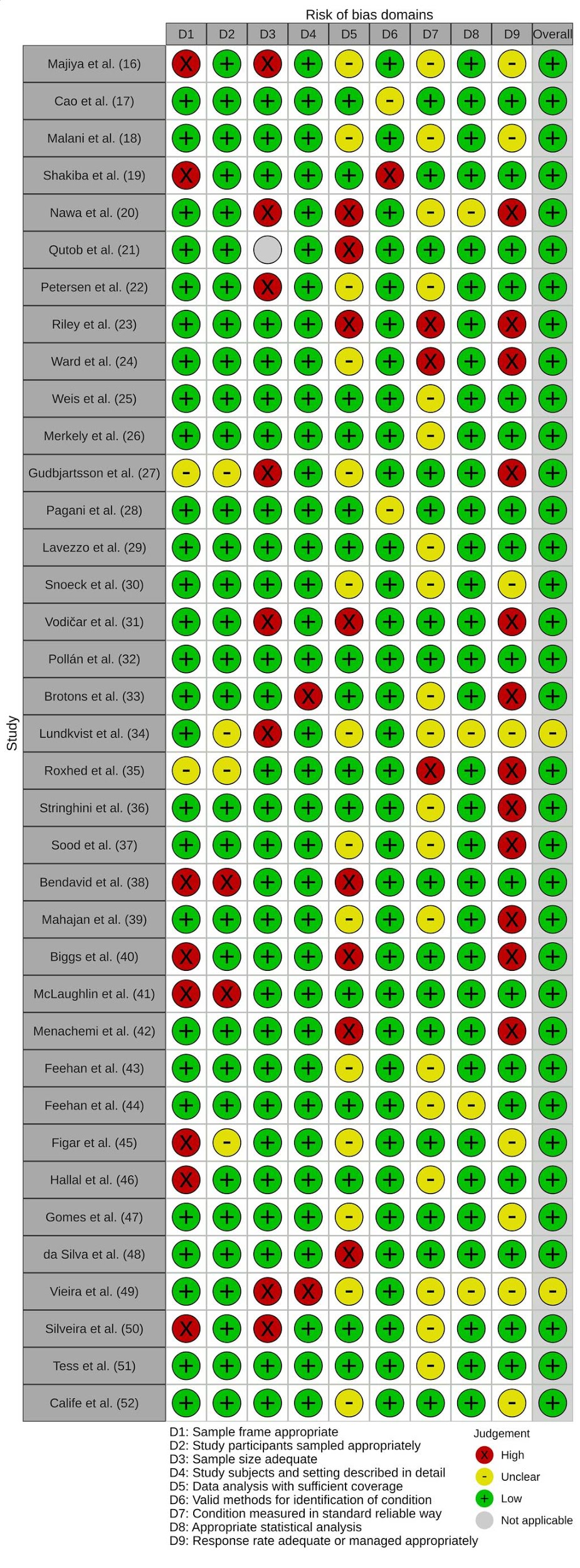  a Overall risk of bias was counted so that the category with the most representativeness (low, unclear or high) in the studies was selected. In   the event of a tie, if the sum of unclear and high was greater than low risk of bias, the category with the highest representation between unclear and high was selected.Section/topic #Checklist item Reported on section or paragraphTITLE TITLE TITLE Title 1Identify the report as a systematic review, meta-analysis, or both. TitleABSTRACT ABSTRACT ABSTRACT Structured summary 2Provide a structured summary including, as applicable: background; objectives; data sources; study eligibility criteria, participants, and interventions; study appraisal and synthesis methods; results; limitations; conclusions and implications of key findings; systematic review registration number. Abstract (as possible within journal word limits)INTRODUCTION INTRODUCTION INTRODUCTION Rationale 3Describe the rationale for the review in the context of what is already known. Introduction(par. 1-4)Objectives 4Provide an explicit statement of questions being addressed with reference to participants, interventions, comparisons, outcomes, and study design (PICOS). Introduction(par. 5)METHODS METHODS METHODS Protocol and registration 5Indicate if a review protocol exists, if and where it can be accessed (e.g., Web address), and, if available, provide registration information including registration number. Methods(Registration and Reporting)Eligibility criteria 6Specify study characteristics (e.g., PICOS, length of follow-up) and report characteristics (e.g., years considered, language, publication status) used as criteria for eligibility, giving rationale. Methods(Inclusion and Exclusion Criteria)Information sources 7Describe all information sources (e.g., databases with dates of coverage, contact with study authors to identify additional studies) in the search and date last searched. Methods(Search Strategy)Search 8Present full electronic search strategy for at least one database, including any limits used, such that it could be repeated. Appendix 2, Table 1Study selection 9State the process for selecting studies (i.e., screening, eligibility, included in systematic review, and, if applicable, included in the meta-analysis). Methods (Article Screening and Data Extraction)Data collection process 10Describe method of data extraction from reports (e.g., piloted forms, independently, in duplicate) and any processes for obtaining and confirming data from investigators. Methods (Article Screening and Data Extraction)Data items 11List and define all variables for which data were sought (e.g., PICOS, funding sources) and any assumptions and simplifications made. Methods (Article Screening and Data Extraction; Definitions; Data analysis)Risk of bias in individual studies 12Describe methods used for assessing risk of bias of individual studies (including specification of whether this was done at the study or outcome level), and how this information is to be used in any data synthesis. Methods (Survey Quality)Summary measures 13State the principal summary measures (e.g., risk ratio, difference in means). Results (par 1-3)Synthesis of results 14Describe the methods of handling data and combining results of studies, if done, including measures of consistency (e.g., I2) for each meta-analysis. N/ARisk of bias across studies 15Specify any assessment of risk of bias that may affect the cumulative evidence (e.g., publication bias, selective reporting within studies). N/AAdditional analyses 16Describe methods of additional analyses (e.g., sensitivity or subgroup analyses, meta-regression), if done, indicating which were pre-specified. Methods (Data analysis)RESULTS RESULTS RESULTS Study selection 17Give numbers of studies screened, assessed for eligibility, and included in the review, with reasons for exclusions at each stage, ideally with a flow diagram. Results (par. 1)Appendix 2, Table 2Study characteristics 18For each study, present characteristics for which data were extracted (e.g., study size, PICOS, follow-up period) and provide the citations. TableRisk of bias within studies 19Present data on risk of bias of each study and, if available, any outcome level assessment (see item 12). Results (par. 3)Appendix 2, Figure 1Results of individual studies 20For all outcomes considered (benefits or harms), present, for each study: (a) simple summary data for each intervention group (b) effect estimates and confidence intervals, ideally with a forest plot. N/ASynthesis of results 21Present results of each meta-analysis done, including confidence intervals and measures of consistency. N/ARisk of bias across studies 22Present results of any assessment of risk of bias across studies (see Item 15). N/AAdditional analysis 23Give results of additional analyses, if done (e.g., sensitivity or subgroup analyses, meta-regression [see Item 16]). Results (par. 4-5)DISCUSSION DISCUSSION DISCUSSION Summary of evidence 24Summarize the main findings including the strength of evidence for each main outcome; consider their relevance to key groups (e.g., healthcare providers, users, and policy makers). Discussion(par. 1-10)Limitations 25Discuss limitations at study and outcome level (e.g., risk of bias), and at review-level (e.g., incomplete retrieval of identified research, reporting bias). Discussion (par. 11-12)Conclusions 26Provide a general interpretation of the results in the context of other evidence, and implications for future research. Discussion(par. 13)FUNDINGFUNDINGFUNDINGFunding 27Describe sources of funding for the systematic review and other support (e.g., supply of data); role of funders for the systematic review. Funding statementSetPubmedEmbaseBioRxiv *MedRxiv *1 (“Serologic Tests”[Mesh] OR “Serology”[Mesh] OR “Immunoassay”[Mesh] OR “Enzyme-Linked Immunosorbent Assay”[Mesh] OR antibody* OR “ELISA” OR “Lateral Flow Immunoassay” OR LFIA OR “Chemiluminescent Immunoassay” OR CLIA OR IgG OR IgM OR “Real-Time Polymerase Chain Reaction”[Mesh] OR “Reverse Transcriptase Polymerase Chain Reaction”[Mesh] OR “viral PCR” OR “RT-PCR” OR “qRT-PCR” OR “multiplex PCR” OR “targeted testing” OR swab*)('serology'/exp OR 'immunoassay'/exp OR 'enzyme linked immunosorbent assay'/exp OR antibody* OR 'lateral flow immunoassay'/exp OR 'chemiluminescent immunoassay'/exp OR 'immunoglobulin g'/exp OR 'immunoglobulin m'/exp OR 'real time polymerase chain reaction'/exp OR 'reverse transcription polymerase chain reaction'/exp OR 'real time reverse transcription polymerase chain reaction'/exp OR 'viral pcr' OR 'rt-pcr' OR 'qrt-pcr' OR 'multiplex polymerase chain reaction'/exp OR 'targeted testing' OR swab*) (“cross-sectional” OR “population-based” OR seroprevalence OR prevalence)(“cross-sectional” OR “population-based” OR seroprevalence OR prevalence) 2(“Cross-Sectional Studies”[Mesh] OR “population-based” OR “population screening” OR seroprevalence OR “prevalence” OR “survey” OR serosurvey OR serosurveys)('cross-sectional study'/exp OR 'population-based' OR 'population screening'/exp OR 'seroprevalence'/exp OR 'prevalence'/exp OR 'survey'/exp OR serosurvey OR serosurveys)(“SARS-CoV-2” OR “COVID-19”)(“SARS-CoV-2” OR “COVID-19”)3(“severe acute respiratory syndrome coronavirus 2” OR “2019-nCoV” OR “SARS-CoV-2” OR “COVID-19”)('severe acute respiratory syndrome coronavirus 2'/exp ' OR '2019-ncov'/exp OR 'sars-cov-2'/exp OR 'covid-19'/exp)Filter: 01 Dec, 2019 and 31 Oct, 2020Filter: 01 Dec, 2019 and 31 Oct, 20204Filters: “English” + “1 year”[english]/lim AND [embase]/lim) AND 2020:py1 AND 2 AND 31 AND 2 AND 351 AND 2 AND 3 AND 41 AND 2 AND 3 AND 4